…. EĞİTİM ÖĞRETİM YILI ………………… OKULU 5-A SINIFI       SOSYAL BİLGİLER DERSİ 2.DÖNEM 3.YAZILI1. Aşağıdaki tümcelerde noktalı yerlere uygun ifadeleri yazınız.    ( 5 p )* Ailemizden sonra yer aldığımız en önemli kurum,  _______________dur.* Egemenliğin millete ait olmasını sağlayan ilke  _____________________________  ilkesidir.* Türkiye’nin dağlarını, ovalarını, akarsularını gösteren haritaya  _______________  harita denir.* Ülkemizde zeytin üretimi en çok  ________________  bölgesinde yapılmaktadır.* Resmî ve sivil bütün kurumlar  __________________a göre işletilir.* Deprem, sel, yangın gibi doğal afetlerde  _____________  ekibi arama – kurtarma ve ilk yardım gibi hizmetlerde   bulunur. * Bulunduğumuz ilin güvenliğiyle ilgili önlemleri  _______________  alır.* Doktor ve hemşireler  ________________  _____________________na bağlı olarak çalışırlar.* Üretilen malın yurt dışına satılmasına __________________,  dışardan mal alınmasına ____________________ denir.2. Aşağıdaki ifadelerle kavramları eşleştiriniz.     ( 12 p )3. Aşağıdaki kavram haritasında boş bırakılan kutucukları uygun şekilde doldurunuz.    ( 5 p )4.        I. Oyun oynamak          II. Sırasını temiz tutmak         III. Odasının düzenini sağlamakYukarıda verilenlerden hangileri bir öğrencinin okuldaki sorumlulukları arasında yer alır? (4p)A. II ve III         B. Yalnız I         C. Yalnız II           D. I ve II5.     I. Çiftçiden alınan aşar vergisinin kaldırılması       II. Türk Tarih Kurumu’nun açılması      III. Saltanatın KaldırılmasıYukarıdaki inkılâplar sırasıyla aşağıdaki Atatürk ilkelerinden hangileri doğrultusunda yapılmıştır? (4p)             I                             II                          IIIA.  Milliyetçilik        Cumhuriyetçilik     DevletçilikB.  Devletçilik         Milliyetçilik             CumhuriyetçilikC.  Devletçilik        Cumhuriyetçilik     MilliyetçilikD.  Milliyetçilik        Devletçilik              Cumhuriyetçilik6.           I. Her mevsim yağışlıdır.             II. Yazları sıcak ve kuraktır.            III. Kışları ılık ve yağışlıdır.Yukarıda verilen özelliklerin aşağıda verilen iklimlerle doğru eşleştirilmesi hangisidir? (3p)      Akdeniz İklimi        Karasal İklim    Karadeniz İklimiA.             I                             II                           III            B.             II                             I                           IIIC.           III                             II                           ID.            II                             III                          I7. Aşağıda verilen buluşlar ve kişi eşleştirmelerinden hangisi yanlıştır? (4p)A. Pil  Volta                            B. Kuduz aşısı  EdisonC. Telefon  Graham Bell      D. Radyo  Marconi8. Yasama, yürütme ve yargı yetkilerinin ayrı birimler tarafından yürütülmesi demokratik ülkelerde görülen bir uygulamadır.Buna göre, Türkiye’de yasama, yürütme ve yargı yetkileri hangi seçenekte doğru verilmiştir? (4p)9. Bir ülkenin ekonomisinin iyi olması, neyle sağlanabilir? (4p)A. İhracat ve ithalatın yasaklanmasıylaB. İthalatın ihracattan fazla olmasıylaC. İthalatla ihracatın eşit olmasıylaD. İhracatın ithalattan fazla olmasıyla10. 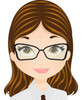                 Nur       Nur’un verdiği bilgideki yönetim görevlisi hangisidir? (3p)A.                                              B. 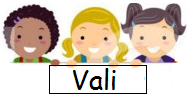 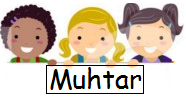 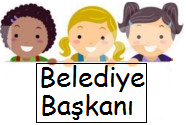 C.                                             D.          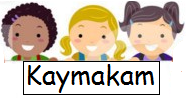 11. 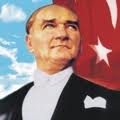 Atatürk ile ilgili olarak verilen özelliklerden hangisi yanlıştır? (4p)A. 4                 B. 3                  C. 2                     D. 112. Sivil toplum kuruluşlarının az olduğu bir ülke için aşağıdakilerden hangisi söylenebilir? (3p)A. Yardımlaşma duygusu gelişmiştir.B. Karşılıklı hoşgörü gelişmiştir.C. Saygı ve sevgi ortamı oluşmuştur.D. Dayanışma bilinci gelişmemiştir.13.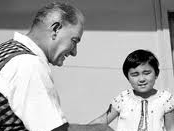 Atatürk’ün bu sözleri ile ilgili aşağıdaki kurumlardan hangisi doğrudan ilişkilendirilebilir? (4p)A. ÇEKÜL           B. LÖSEV           C. TEV           D. TEMA14-Cumhurbaşkanı olmak için hangisi zorunlu değildir ? (4p) A)TC vatandaşı olmak                              B) 40 yaşını doldurmuş olmak                 C) Milletvekili olmak                               D) Yüksek öğrenim görmüş15.“Ben halkın oyuyla seçildim.” diyen bir yönetici aşağıdakilerden hangisi olabilir? (4p)a-) vali                        b-) Emniyet müdürü             c-) kaymakam            d-) muhtar16.Portakal ve mandalina suyu üreten bir meyve suyu fabrikası kurmak isteyen bir girişimci, meyve suyu fabrikasını hangi bölgemizde kurarsa ham madde temin etmekte zorlanmaz? (4p)A) Doğu Anadolu Bölgesi              B) Karadeniz Bölgesi      C) Akdeniz Bölgesi                                              D) Güneydoğu Anadolu Bölgesi17. Aşağıdakilerden hangisi bilgiye herkesin ulaşabilmesini sağlayan gelişmedir? (4p)A- Cep telefonu       B-İnternet C- Televizyon          D-Diz Üstü Bilgisayar18.Aşağıdakilerden hangisi anayasamızın değiştirilemez maddelerinden değildir? (4p)A-Türkiye Devleti bir cumhuriyettir B-Zorunlu eğitim 8 yıldırC-T.C. bir hukuk devletidir			D-Başkenti Ankara’dır19. Yukarıda sözü edilen turistik yerler sırasıyla hangi illerimizde bulunur? (4p)A-Denizli-İstanbul-Trabzon  B- Kahramanmaraş-İzmir-İstanbul    C- İzmir-Nevşehir-İstanbul D-İzmir-İstanbul-Nevşehir20- Türk Milleti bir istiklal Marşı daha yazmak zorunda kalmasın .“    Mehmet Akif ERSOY      Ünlü şair , yukarıdaki sözü ile ne ifade etmek istemiştir? (4p)A ) Şiirin önemini	             B )Ulusal egemenliği	C )Bağımsızlığın önemi 	D )Yönetim biçimini21.Aşağıdakilerden hangisi Türkiye'nin ihraç ettiği ürünlerden değildir? (4p)A) demir çelik      B) fındık     C) tekstil     D) petrol22. ‘’Dünya üzerinde 192 ülke vardır. Bu ülkelerde farklı kültür ve fiziksel özelliklere sahip çocuklar yaşamaktadır. Aralarında farklılık olsa da çocuklar ortak özelliklere sahiptir’’Aşağıdakilerden hangisi dünya çocuklarının ortak yönlerinden biri olamaz? (4p)A. Oyun oynamak                                                              B. Çizgi film izlemekC. Enstrüman çalmak                                                        D. Çikolata ve tatlılara ilgi duymak23) Doğru olanların başına “D” harfini yazınız, yanlış olanların başına “Y” harfini yazınız(5p)  a.(……) Newton yer çekimi kanunu bulmuştur.
b.(……) Cumhuriyet, halkın kendi kendisini yönetmesi demektir.c.(……) Muz en çok Akdeniz Bölgesi’nde yetiştirilir.
d.(……) Karasal İklim-Akdeniz İklimi-Karadeniz İklimi olmak üzere Yurdumuzda 3 iklim tipi görülür.e.(……) Ankara kalesi tarihi bir eserdir
 f.(…...) Kitaplarda kaynakça bölümü en başta bulunur.
g.(.….)   Her grupta sadece bir rol vardır ve üyelerin hepsi   aynı role sahiptir.
h-(…..) Turizm devletler arası dostluğun, işbirliğinin ve yakınlaşmanın gelişmesini sağlar.ı-(...... ) Ülkemizde halen yürürlükte olan anayasa 1982 Anayasası’dır.i-(……) Bir ilde birden fazla kaymakam olmaz                                                                                                                                       BAŞARILARaÇocukların haklarını koruyan uluslar arası kuruluş İklim bTBMM’nin açılmasının ilişkilendirilebileceği ilkeBilim insanlarıcDevletin yönetim merkezinin bulunduğu şehirMillî Eğitim BakanlığıdKarasal iklimin yoğun olarak yaşandığı bölgemizAÇEVeÜrünlerin bölgelere göre çeşitlenmesine neden olan durumUNICEFfGAP ile tarımda gelişme sağlayan bölgemizCumhurbaşkanı gYaratıcı zekaya sahiptirler, araştırırlar, gözlem yaparlarAdalet BakanlığıhOkulların bağlı olduğu, iletişim içinde olduğu üst kurumMilletvekili ıHakim, savcı gibi meslek sahiplerinin bağlı olduğu bakanlıkCumhuriyetçilik iAnne ve çocuk sağlığı için çalışan sivil toplum kuruluşunun kısa adıDoğu Anadolu BölgesijCumhuriyet yönetiminde en yüksek makamda bulunan kişiAnkara kHer ilden temsilci seçilerek meclise gönderilip devlet yönetimi için çalışan kimseGüneydoğu Anadolu BölgesiYasamaYürütmeYargıABakanlar KuruluCumhurbaşkanıTBMMBağımsız MahkemelerBTBMMBağımsız MahkemelerBakanlar Kurulu CumhurbaşkanıCBağımsız MahkemelerBakanlar Kurulu CumhurbaşkanıTBMMDTBMMBakanlar Kurulu CumhurbaşkanıBağımsız MahkemelerBu yaz kardeşimle birlikte önce Efes Antik Kenti’ne, sonra Topkapı Sarayı’na  en sonunda da Kapadokya’ya gittik.